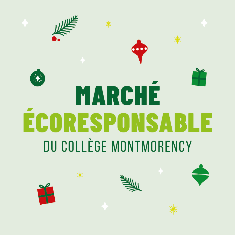 MARCHÉ ÉCORESPONSABLE Du 3 au 5 décembre 2019Au Collège Montmorency  Fiche d’inscription
DescriptionParticipation Besoins techniquesCoût Frais pour une seule journée : 40 $Frais pour la seconde journée : 15 $Frais pour la troisième journée : 15 $Total pour les 3 journées : 70 $ (taxes incluses)Mode d’inscription et échéancierLes frais d’inscriptions devront uniquement être réglés par chèque à l’ordre du Collège MontmorencyAucun remboursement ne peut être effectué après la réception du paiement.Pour faciliter le traitement de votre inscription, nous vous prions d’inscrire votre numéro de facture sur votre chèque dans la section description. J’ai lu et j’accepte le fonctionnement pour le paiement des frais d’exposition. Merci de compléter ce formulaire à l’ordinateur et de le retourner uniquement par courriel à Myriam Broué à : myriam.broue@cmontmorency.qc.ca.Nom de la compagnie : Catégorie de produit : Personne contact :Téléphone :Adresse courriel :Site Internet et/ou Page Facebook :Adresse :Ville :Code postal :Description des produits que vous souhaitez présenter :Explication des aspects écoresponsables de vos produits (production biologique, réemploi, commerce équitable, etc.) :Lieu de fabrication :Échelle de prix de vente :Endroit où trouver des photos de vos produits :Indiquer un lien Internet ou envoyez-nous des photos par courriel avec le formulaire d’inscription.DatesPrésence Nom de la personne qui sera sur placeMardi 3 décembre de 9 h à 17 hOui ou nonMercredi 4 décembre de 9 h à 17 hOui ou nonJeudi 5 décembre de 9 h à 17 hOui ou nonNombre de tables rectangulaires requises (30 pouces par 60 pouces) :1 ou 2 maximumBesoin en électricité :Oui ou nonBesoin d’un endroit pour ranger votre matériel la nuit entre les journées d’exposition :Oui ou nonBesoin d’un chariot pour déplacer votre matériel de la voiture au kiosque :Oui ou nonBesoin d’un mur arrière pour accrocher des items : Oui ou nonDatesÉtapes d’inscriptionDu 21 juin au 11 août :Période de dépôt de candidature12 au 16 août : Période d’analyse des dossiers17 au 21 août : Confirmation des exposants acceptés24 août au 31 septembre : Envoi des factures aux exposants par courriel, vous aurez un délai de 30 jours suivant la réception de la facture pour la payer.OUINONCommentaires ou questions :